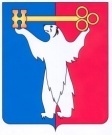 АДМИНИСТРАЦИЯ ГОРОДА НОРИЛЬСКАКРАСНОЯРСКОГО КРАЯПОСТАНОВЛЕНИЕ 09.10.2019			                 г. Норильск			                     № 449О внесении изменений в постановление Главы Администрации города Норильска от 23.04.2008 № 1208В целях урегулирования вопросов оплаты работникам органов местного самоуправления муниципального образования город Норильск, муниципальных учреждений, финансируемых из бюджета муниципального образования город Норильск (членам их семей), проезда к месту использования отпуска и обратно, ПОСТАНОВЛЯЮ:  1. Внести в постановление Главы Администрации города Норильска 
от 23.04.2008 № 1208 «О размере авансирования стоимости проезда в отпуск и обратно» (далее – Постановление), следующие изменения:1.1. Преамбулу Постановления изложить в следующей редакции:«В целях урегулирования оплаты проезда к месту использования отпуска и обратно работникам органов местного самоуправления муниципального образования город Норильск, муниципальных учреждений, финансируемых из бюджета муниципального образования город Норильск, расположенных на территории муниципального образования город Норильск, и членам из семей, ПОСТАНОВЛЯЮ:».1.2. Подпункт «а» пункта 1 Постановления изложить в следующей редакции:«а) работников органов местного самоуправления муниципального образования город Норильск, муниципальных учреждений, финансируемых из бюджета муниципального образования город Норильск (далее - работников), проживающих на территории муниципального образования город Норильск (за исключением проживающих на территории поселка Снежногорск) - до 30 000 (Тридцати тысяч) рублей; членам семьи, находящимся на иждивении работников, в возрасте до 12 лет - до 15 000 (Пятнадцати тысяч) рублей; членам семьи, находящимся на иждивении работников, в возрасте старше 12 лет - до 30 000 (Тридцати тысяч) рублей;».1.3. Подпункт «а1» пункта 1 Постановления изложить в следующей редакции:«а1) работников Снежногорского территориального управления Администрации города Норильска, муниципальных учреждений, финансируемых из бюджета муниципального образования город Норильск (далее - работников), проживающих на территории поселка Снежногорск - до 35000 (Тридцати пяти тысяч) рублей; членам семьи, находящимся на иждивении работников, в возрасте до 12 лет - до 17500 (Семнадцати тысяч пятисот) рублей; членам семьи, находящимся на иждивении работников, в возрасте старше 12 лет - до 35000 (Тридцати пяти тысяч) рублей;».1.4. Пункта 2 Постановления исключить2. Признать утратившими силу:- постановление и.о. Главы города Норильска от 25.04.2000 № 810 «О размере аванса работникам бюджетных учреждений на проезд в отпуск и обратно»;- постановление и.о. Главы города Норильска от 24.04.2004 № 717«О размере аванса работникам бюджетных учреждений на проезд в отпуск и обратно».3. Опубликовать настоящее постановление в газете «Заполярная правда» и разместить его на официальном сайте муниципального образования город Норильск.И.о. Главы города Норильска							А.В. Малков